FELHÍVÁSNYÁRI KÖMAL FIZIKATÁBORRAKedves KöMaL-feladatmegoldó!Örülünk, hogy beneveztél a fizika pontversenybe, és (azoknak, akik kitartóan küldtek be megoldásokat) gratulálunk az eddig elért eredményhez, és további sikeres munkát kívánunk.Felhívjuk figyelmedet, hogy 2022. június 24. és június 30. között(péntek délutáni érkezéstől a következő csütörtök reggeléig) ismét megrendezzük a több évtizedes hagyományokkal rendelkező NYÁRI FIZIKATÁBORTDombóvár - Gunaras Üdülőfaluban, az apartman házakban és a hozzájuk tartozó zöldterületen. Kérjük, hogy elektronikusan (minél hamarabb, de legkésőbb május 31-ig) jelezd, ha a Nyári Fizikatábor résztvevője akarsz lenni. A nyári táborba 9., 10., 11. évfolyamosok jelentkezését várjuk, akik szeretik a fizikát, készek nyári körülmények között is sokat tanulni és 5 napon át egy (remélhetően jó hangulatú) csapatversenyben ,,dolgozni’’. Elsősorban a KöMaL feladatmegoldóit várjuk, de korlátozott számban más – a fizika iránt határozottan érdeklődő – diák is részt vehet a táborban, ha valamilyen versenyeredménye, vagy a fizika tanárának ajánlása ezt alátámasztja.A táborban (külön tanárokkal és programmal) részt vesz a nemzetközi matematikai diákolimpiára készülő ,,matematikus csapat’’ is, és az esti előadásokat (nemzetközileg is ismert előadókkal) közösen hallgathatjuk meg. A táborba határon túli magyar középiskolásokat is meghívtunk, ők aktív KöMaL versenyzők, vagy a fizika iránt elkötelezett, más versenyeken eredményesen szereplő diákok. A tábor költségének nagy részét (szállás + napi háromszori étkezés, fürdőbelépő, jutalmak, előadók tiszteletdíja, stb) pályázati forrásból biztosítja a MATFUND Alapítvány. A táborba való utazást mindenkinek önállóan kell megoldania.A KöMaL nyári matematika és fizika tehetséggondozó tábor megvalósításához a Miniszterelnökség az NTP-TSZM-21-0144 pályázatra 2021-ben 2.860.000 Ft támogatást biztosított a MATFUND Középiskolai Matematikai és Fizikai Alapítvány részére. A táborba csak azok jelentkezzenek, akik vállalják, hogy annak elejétől a végéig ott lesznek (ez a csapatverseny miatt lényeges feltétel), s intenzív csapatmunkában tevékenyen részt vesznek a (természetesen vidám nyári hangulatú, játékokat és szabad programot is tartalmazó) szakmai tábor elméleti és kísérleti feladatainak megoldásában. A tábort 3 szaktanár (a KöMaL munkatársai) vezetik, munkájukat fiatal egyetemisták segítik. A napi feladatok megoldásához folyamatos segítséget, tanácsokat kaphatnak a résztvevők. A programot esti előadások, napközben sportolási lehetőség, egy félnapos kirándulás és a tábor végén tábortűz, jutalmazás teszi változatossá. A jelentkezéseket csak azok küldjék vissza 2022. május 31-ig, akik most úgy látják, hogy biztosan, vagy nagy valószínűséggel részt akarnak és tudnak venni a táboron. Túljelentkezés esetén a pontverseny pillanatnyi állása, illetve a beérkezett jelentkezések sorrendje lesz a mérvadó. A jelentkezési lapot a salmaria@komal.hu címre kérjük (kitöltve, aláírva, lefényképezve vagy szkennelve mellékletként).                         (Akik nem akarnak jelentkezni a táborba, NEM szükséges, hogy válaszlevelet küldjenek.)A táborba jelentkezők a további teendőkről részletes második körlevelet fognak kapni.A pontversenyben jövőre is jó feladatmegoldást kívánok – kollégáim nevében isBudapest, 2022. május 17. 	Salamon Mária Ilona	a MATFUND Alapítvány munkatársa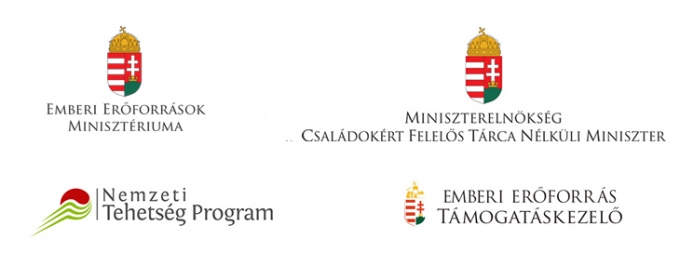 